38. Форматирование и редактирование в среде MS Word. Списки:виды, создание, форматирование.48. MS Excel: функции, синтаксис функций, встроенные функ-ции, работа с Мастером функций, вложенные функции.58. Поиск информации в сети Интернет: браузеры, основныепринципы формирования и обработки запросов в поисковых системах.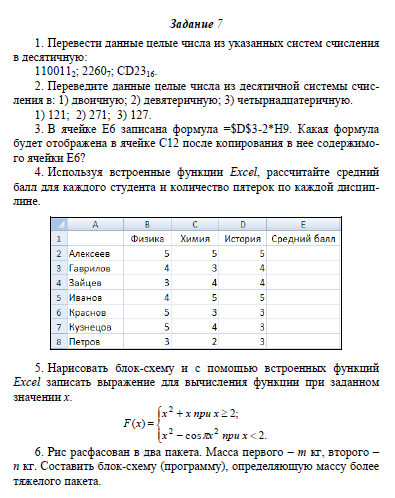 